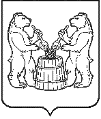 АДМИНИСТРАЦИЯ УСТЬЯНСКОГО МУНИЦИПАЛЬНОГО ОКРУГААРХАНГЕЛЬСКОЙ ОБЛАСТИПОСТАНОВЛЕНИЕот 27 февраля 2024 года № 411р.п. ОктябрьскийО внесении изменений в муниципальную программу «Развитие транспортной системы Устьянского муниципального округа»В соответствии со статьей 179 Бюджетного кодекса Российской Федерации, постановлением администрации Устьянского муниципального округа Архангельской области от 26 апреля 2023 года № 803 «Об утверждении Порядка разработки, реализации и оценки эффективности муниципальных программ Устьянского муниципального округа», администрация Устьянского муниципального округа Архангельской области ПОСТАНОВЛЯЕТ:Внести изменения в муниципальную программу «Развитие транспортной системы Устьянского муниципального округа», утвержденную постановлением администрации Устьянского муниципального округа от 10 ноября 2023 года № 2676, изложив ее в редакции согласно приложению к настоящему постановлению. Настоящее постановление разместить на официальном сайте администрации Устьянского муниципального округа и в системе ГАС «Управление». Контроль за выполнением данного постановления возложить на заместителя главы администрации Устьянского муниципального округа по стратегическому развитию.Настоящее постановление вступает в законную силу с момента подписания.Глава Устьянского муниципального округа                                          С.А. КотловПриложение 	         к	постановлению администрации Устьянского муниципального округа                       	   от 27 февраля 2024 г. № 411 Паспорт муниципальной программы «Развитие транспортной системы  Устьянского муниципального округа» Содержание проблемы и обоснование необходимостиее решения программными методами1.1    Описательная часть-	Общая характеристика транспортной сети Устьянского округа	Деятельность общественного транспорта для округа определена спецификой демографической ситуации, географическим положением населенных пунктов   и уровнем развития экономики. Основная транспортная доступность населения округа в административный центр и другие населенные пункты - автобусное сообщение.Транспортная сеть Устьянского округа характеризуется особенностью конфигурации округа. Эксцентричность положения крупного автотранспортного предприятия на территории округа определила неравномерностью расположения населенных пунктов от административного центра, что привело к удаленности и трудности  транспортного обслуживания сельского населения в отдельных населенных пунктах.  Основными видами перевозок, осуществляемых автобусами, являются:         - перевозка пассажиров от места жительства к месту работы и учебы,         - перевозка граждан от места жительства к местам предоставления социальных услуг, в первую очередь медицинской помощи и образования, в том числе граждан, проживающих в сельской местности.         Так как большая часть сельского населения Устьянского округа составляют люди среднего возраста и пенсионеры, вопрос о транспортной доступности населения до административного центра является очень важным, поэтому сохранение социально-значимых маршрутов является главной задачей для администрации округа.          Транспортная сеть Устьянского округа в настоящее время насчитывает  2 междугородних, 13 пригородных маршрутов, которые утверждены постановлением администрации Устьянского муниципального округа Архангельской области от 11 января 2023 года № 43, в том числе:          7 пригородных маршрутов по регулируемым тарифам: «Октябрьский – Малодоры», «Ульяновская – Октябрьский»,  «Ульяновская – Филинская», «Октябрьский – Дубровская», «Октябрьский – Чадрома»,  «Мирный – Кизема», «Кизема – Бородинская»;         6 пригородных маршрутов по не регулируемым тарифам: «Шангалы - Октябрьский», «Октябрьский – Задорье»,  «Задорье - Карповская», «Карповская – Квазеньга», «Задорье – Студенец», «Карповская – Глубокий»;         2 междугородних маршрута: «Ивашевская – Октябрьский», «Первомайский – Октябрьский».         Организация регулярных перевозок пассажиров и багажа автомобильным транспортом по муниципальным маршрутам, регулируется Федеральным законом от 13 июля 2015 года № 220-ФЗ «Об организации регулярных перевозок пассажиров и багажа автомобильным транспортом и городским наземным электрическим транспортом в Российской Федерации и о внесении изменений в отдельные законодательные акты Российской Федерации», областным законом от 30  мая 2014 № 130-8-ОЗ «Об организации транспортного обслуживания населения автомобильным транспортом общего пользования в Архангельской области», постановлением администрации муниципального образования «Устьянский муниципальный район» от 31 декабря 2015 года № 1398 «Об утверждении положения об организации регулярных перевозок пассажиров и багажа автомобильным транспортом по муниципальным маршрутам на территории муниципального образования «Устьянский муниципальный район».-	автотранспортные предприятия, осуществляющие перевозку пассажиров          На территории Устьянского округа на муниципальных маршрутах осуществляют деятельность по перевозке пассажиров и багажа автомобильным транспортом следующие перевозчики: ООО «ФАРКОП», ИП Илатовский В.С.,  ИП Пушкина И.Н. - характеристика автотранспортных предприятий1) ООО «Фаркоп» обслуживает 11 муниципальных маршрутов. Маршруты обслуживаются 9 автобусами. Таблица №1 «Характеристика подвижного состава»Автобусный парк изношен, средний износ составляет  80% (пригородные маршруты), требуется обновление подвижного состава предприятия. 2) ИП Илатовский	 В.С. обслуживает 2 муниципальных маршрута. Таблица №2 «Характеристика подвижного состава»         3)  ИП Пушкина И.Н. обслуживает один автобусный маршрут Таблица №3 «Характеристика подвижного состава»- организация взаимоотношений администрации Устьянского муниципального округа с автотранспортными предприятиями         Для обеспечения качественного обслуживания населения Устьянского округа необходимо развивать конкурентный рынок в сфере общественного транспорта, поэтому распределение муниципальных маршрутов регулярных перевозок по нерегулируемым тарифам между перевозчиками осуществляется на конкурсной основе.Целью конкурса является выбор юридических лиц, индивидуальных предпринимателей, участников договора простого товарищества, предложивших лучшие условия для выполнения безопасной и качественной перевозки пассажиров на автобусных маршрутах.Для отбора перевозчиков, обеспечивающих лучшие условия перевозки пассажиров и багажа по установленным маршрутам и удовлетворения потребностей населения в безопасных своевременных перевозках, повышение безопасности дорожного движения при перевозке пассажиров, укрепление транспортной дисциплины перевозчиков, вовлечение перевозчиков в активную профилактическую работу по предупреждению дорожно-транспортных происшествий, обеспечение равных условий для участия перевозчиков в обслуживании автобусных маршрутов, выбор перевозчиков, наиболее подготовленных для оказания качественных и безопасных услуг перевозки пассажиров на автобусных маршрутах администрацией Устьянского муниципального округа проводится открытый конкурс на получение свидетельства об осуществлении перевозок по муниципальным маршрутам регулярных перевозок на территории Устьянского муниципального округа. Для осуществления перевозок пассажиров и багажа автомобильным транспортом общего пользования по муниципальным маршрутам регулярных перевозок по регулируемым тарифам администрация Устьянского муниципального округа проводит аукцион в рамках Федерального закона от 05.04.2013г. №44-ФЗ «О контрактной системе в сфере закупок работ, услуг для обеспечения государственных и муниципальных нужд».	Сложная ситуация сложилась в области дорожной деятельности, а в частности существующая сеть автомобильных дорог по своим технико-эксплуатационным параметрам не в полной мере соответствует как уровню социально-экономического развития округа, так и требованиям безопасности дорожного движения.	На формирование сети автомобильных дорог общего пользования местного значения оказывают влияние значительная площадь Устьянского округа, недостаточная степень ее освоенности и связанное с этим фактором неравномерное распределение населения и производственных мощностей.	По состоянию на 1 января 2023 года протяженность дорог общего пользования местного значения составляет 835,9 километра, в т.ч. межпоселенческие 365,307 км, поселенческие 470,663 км (данные с городским поселением).	Из  общей протяженности автомобильных дорог: с усовершенствованным покрытием составляет  4,0 процентов (37,8 километра), с твердым покрытием 43,0 процента (325,5 километра), грунтовые дороги 53,0 процента (392,7 километра). 	В составе сети дорог общего пользования местного значения имеется 46 мостовых некапитальных сооружений (деревянные). Только 10 процентов мостовых сооружений удовлетворяют современным требованиям по грузоподъемности, надежности, долговечности, пропускной способности, то есть отвечают характеристикам, имеющим первоочередное значение для опорной сети региональных автомобильных дорог. Основное количество капитальных мостов построено до 1985 года, и до настоящего времени они обеспечивают бесперебойное движение транспортных средств. 	Население Илезского территориального отдела Устьянского муниципального округа не имеет автотранспортной связи с сетью автомобильных дорог общего пользования по автомобильным дорогам с твердым покрытием.	Строительство (реконструкция) автомобильной дороги – процесс длительный, требующий тщательной проработки на стадии проектирования и согласований с соответствующими государственными и муниципальными органами, другими организациями, включающий продолжительный подготовительный период, связанный с обеспечением отвода земель и освобождением их под строительство. С учетом ограниченности финансовых ресурсов, направляемых на дорожную деятельность в отношении автомобильных дорог, объективной необходимости развития сети автомобильных дорог и искусственных сооружений на них, а также в целях обеспечения эффективного вложения средств повышается значение преемственности решений, принимаемых в рамках инвестиционной составляющей дорожной деятельности.Цели и  задачи муниципальной программы Основными целями реализации муниципальной программы являются:- создание в Устьянском муниципальном округе эффективной пассажирской транспортной системы, отвечающей современным потребностям общества и перспективам развития Устьянского муниципального округа Архангельской области.- развитие и совершенствование сети автомобильных дорог общего пользования местного значения в Устьянском муниципальном округе Архангельской области.Достижение указанных целей обеспечивается путем решения следующих задач: - поддержка общественного пассажирского транспорта в Устьянском муниципальном округе;- развитие  и совершенствование сети автомобильных дорог общего пользования местного значения в Устьянском муниципальном округе, улучшение их технического и эксплуатационного состояния, повышения качества содержания. Сроки реализации программыПрограмма выполняется в один этап. Реализация мероприятий Программы предусмотрена в период с 2024 по 2026 годы.Перечень и значения целевых показателей:Перечень сведений о составе и значениях целевых показателей (индикаторов) приведен в Приложении № 1 к программе.Порядок расчета целевых показателей муниципальной программыПорядок расчета целевых показателей муниципальной программы приведен в Приложении № 2Перечень основных мероприятий ПрограммыПеречень основных мероприятий Программы приведен в Приложении № 3Распределение объемов финансирования Программы по источникам, направлениям расходования средств и годамРаспределение объемов финансирования Программы по источникам, направлениям расходования средств и годам отражено в Приложении № 4Механизм реализации ПрограммыОтветственным исполнителем Программы является администрация Устьянского муниципального округа в лице отдела дорожной деятельности. В рамках реализации данных мероприятий из местного и регионального бюджетов предоставляются выплаты юридическим лицам, индивидуальным предпринимателям на выполнение работ (услуг), связанных с осуществлением регулярных перевозок по регулируемым тарифам на перевозку пассажиров и багажа, связанных с государственным регулированием тарифов на перевозки пассажиров и багажа, в соответствии с положениями Гражданского кодекса Российской Федерации (далее - Гражданский кодекс), статьей 78 Бюджетного кодекса Российской Федерации (далее - Бюджетный кодекс) и Федеральным законом от 5 апреля 2013 года № 44-ФЗ «О контрактной системе в сфере закупок товаров, работ, услуг для обеспечения государственных и муниципальных нужд».Для реализации вышеупомянутых направлений администрация Устьянского муниципального округа заключает муниципальные контракты с юридическими лицами, индивидуальными предпринимателями на выполнение работ (услуг), связанных с осуществлением регулярных перевозок по регулируемым тарифам на перевозку пассажиров и багажа.Предоставление средств областного бюджета бюджету Устьянского муниципального округа на реализацию мероприятий  осуществляется на условиях софинансирования в соответствии с порядками предоставления субсидий на указанные цели, утверждаемыми постановлениями Правительства Архангельской области, и в соответствии с Порядком финансирования областной адресной инвестиционной программы Архангельской области.При изменении объемов бюджетного финансирования по сравнению с объемами, предусмотренными программой, разработчик программы уточняет объемы финансирования за счет средств бюджетов всех уровней и внебюджетных источников, а также перечень мероприятий для реализации программы в установленные сроки.Описание ожидаемых результатов реализации муниципальной Программы- сохранение социально-значимых маршрутов с целью обеспечения населения (10%) услугами общественного транспорта;- создание условий для повышения деловой активности населения, повышение удобства движения, приведение в соответствие с нормами технической документации путем паспортизации не менее 20 км дорог в год;- повышение уровня содержания и ремонта сети автомобильных дорог общего пользования местного значения в границах муниципального округа для осуществления бесперебойного и безопасного движения автотранспорта общей протяженностью 848,8 км в год	Приложение N 1к муниципальной программе «Развитие транспортной системы Устьянского муниципального округа»ПЕРЕЧЕНЬцелевых показателей (индикаторов) муниципальной программы«Развитие транспортной системы  Устьянского муниципального округа»                                                                                                                                       Приложение № 2к муниципальной программе «Развитие транспортной системы Устьянского муниципального  округа»Порядок расчета целевых показателей муниципальной программыПриложение N 4к муниципальной программе «Развитие транспортной системы Устьянского муниципального округа»Распределениеобъемов финансирования программы по источникам,направлениям расходования средств и годам(рублей)Наименование программыРазвитие транспортной системы  Устьянского муниципального округа  Ответственный исполнитель программыАдминистрация  Устьянского муниципального округа  в лице отдела дорожной деятельностиСоисполнители программыОтдел экономики и стратегического развития администрации Устьянского муниципального округаЦели программыСоздание в Устьянском муниципальном округе эффективной пассажирской транспортной системы, отвечающей современным потребностям общества и перспективам развития Устьянского муниципального округа Архангельской области.Развитие и совершенствование сети автомобильных дорог общего пользования местного значения в Устьянском муниципальном округе Архангельской области.Задачи программыПоддержка общественного пассажирского транспорта в Устьянском муниципальном округе.Развитие  и совершенствование сети автомобильных дорог общего пользования местного значения в Устьянском муниципальном округе, улучшение их технического и эксплуатационного состояния, повышения качества содержания. Мероприятия программы1.1. организация транспортного обслуживания населения на пассажирских муниципальных маршрутах автомобильного транспорта;2.1. паспортизация, проектирование, строительство и реконструкция автомобильных дорог общего пользования местного значения муниципального округа и искусственных сооружений на них;2.2. содержание, капитальный ремонт, ремонт и обустройство автомобильных дорог общего пользования местного значения в границах муниципального округа, включая обеспечение безопасности дорожного движения на них;2.3. ремонт автомобильных дорог общего пользования местного значения Устьянского муниципального округа в рамках социально-экономического развития.Сроки и этапы реализации программыПрограмма реализуется в один этап 2024 - 2026г.Объемы и источники финансирования программыобщий объем финансирования – 201 239 220,0 рублей, в том числе:средства федерального бюджета – 0,00 рублей;средства областного бюджета – 6 000 000,00 рублей;средства местного бюджета – 195 239 220,0 рублей;внебюджетные источники – 0,0 тыс. рублей. № п/пМарка транспортногосредстваГод выпускаПосадочныеместаПроцент износаСрок эксплуатации1ПАЗ-32053   418201024100%132КАВЗ-4238-01  419201039100%133ПАЗ-4234  728201330100%104ПАЗ-4234  243201330100%105ПАЗ-4234 144201530100%86ПАЗ-320412-04  84120172990%67ПАЗ-320412-04   92620182980%58ПАЗ-320414-04  23620213040%29ПАЗ-320455  42320223010%1№ п/пМарка транспортногосредстваГод выпускаПосадочныеместаПроцент износаСрок эксплуатации1ГАЗ- A65R3520171640%52ГАЗ -A65R5220191824%3№ п/пМарка транспортногосредстваГод выпускаПосадочныеместаПроцент износаСрок эксплуатации1ПАЗ- 32053200924100%14Наименование целевого показателяЕдиница измеренияЗначения целевых показателейЗначения целевых показателейЗначения целевых показателейЗначения целевых показателейНаименование целевого показателяЕдиница измерениябазовый 2023 год2024 год 2025 год2026 год1345671.1. Доля перевезенных пассажиров на муниципальных маршрутах регулярных перевозок по регулируемым тарифам%9,51010102.1.  Протяженность паспортизированных автомобильных дорог общего пользования местного значения км202020202.2.  Протяженность автомобильных дорог общего пользования местного значения, на которых выполняются работы по ремонту и текущему содержаниюкм835,9848,8848,8848,8№ п/пНаименование целевого показателяПорядок расчетаИсточник информации123421Доля перевезенных пассажиров на муниципальных маршрутах регулярных перевозок по регулируемым тарифам, %Среднее количество перевезенных пассажиров в месяц/количество населения округа*100%Сбор информации с перевозчиков пассажиров по муниципальным маршрутам, статистика22Протяженность паспортизированных автомобильных дорог общего пользования местного значения, кмПланируемая протяженность/ фактически исполненная 33Протяженность автомобильных дорог общего пользования местного значения, на которых выполняются работы по ремонту и текущему содержанию, кмПланируемая протяженность/ фактически исполненнаяПостановление администрации Устьянского муниципального района от 08.02.2021 № 179  «Об утверждении перечня автомобильных дорог общего пользования местного значениямуниципального образования  «Устьянский муниципальный район»Источники и направления финансированияОбъем  финансирования,В том числе по годамВ том числе по годамВ том числе по годамИсточники и направления финансированияОбъем  финансирования,2024 год2025 год2026 годВсего по Программе201 239 220,0070 861 161,0064 667 983,0065 710 076,00 в т.ч.федеральный бюджет0,000,000,000,00областной бюджет6 000 000,006 000 000,000,000,00местный бюджет195 239 220,0064 861 161,0064 667 983,0065 710 076,00внебюджетные источники              0,000,000,000,00